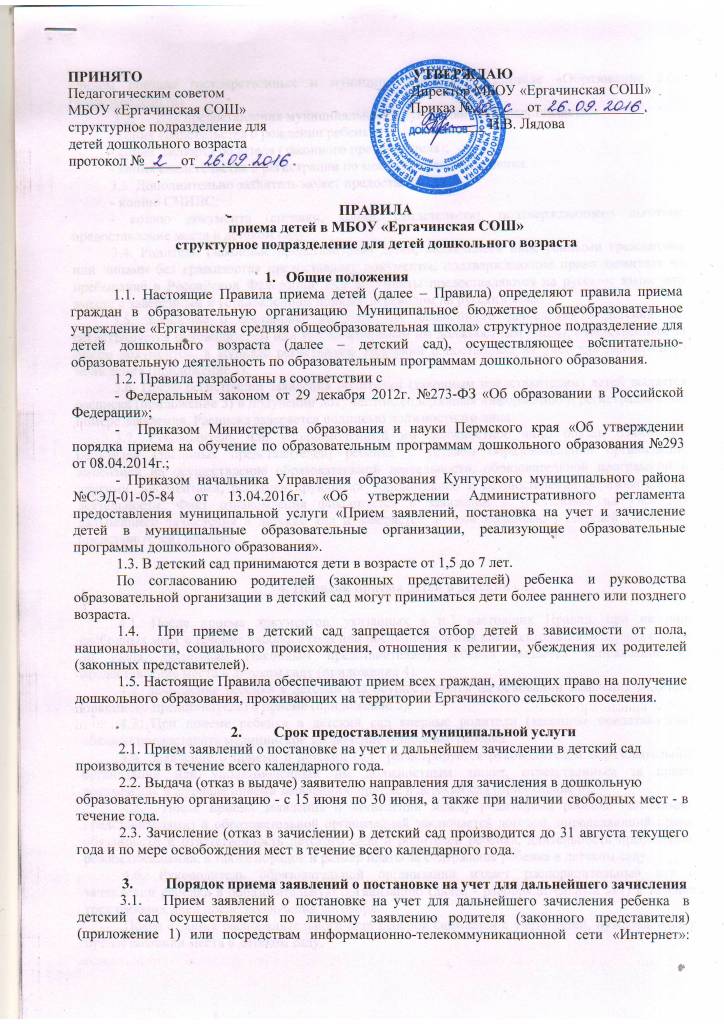 едином портале государственных и муниципальных услуг, портале «Образование 2.0» (www.web2edu.ru).Для предоставления муниципальной услуги заявитель представляет:- копия свидетельства о рождении ребенка;- копия паспорта родителя (законного представителя);- копия свидетельства о регистрации по месту жительства ребенка.3.3. Дополнительно заявитель может предоставить:- копию СНИЛС;- копию документа (справки, копии, свидетельств), подтверждающего льготное предоставление места в детском саду.3.4. Родители (законные представители) детей, являющиеся иностранными гражданами или лицами без гражданства предоставляет документы, подтверждающие право заявителя на пребывание в Российской Федерации. Все документы предоставляются на русском языке или вместе с заверенным в установленном порядке переводом на русский язык.3.5. Заявление о постановке на учет для дальнейшего зачисления в детский сад регистрируется руководителем или уполномоченным им должностным лицом, ответственным за прием документов, в журнале регистрации заявлений о постановке на учет для дальнейшего зачисления (приложение 2).3.6. После регистрации заявления родителям (законным представителям) детей выдается расписка (приложение 3) в получении документов, содержащая информацию о регистрационном номере заявления. Расписка заверяется подписью должностного лица.3.7. Руководитель или уполномоченный им должностное лицо обязан ознакомить родителей (законных представителей) ребенка с уставом образовательной организации, лицензией на осуществление образовательной деятельности, образовательной программой и другими документами, регламентирующими  организацию и осуществление образовательной деятельности. Факт ознакомления фиксируется в заявлении о постановке на учет для дальнейшего зачисления в детский сад и заверяется личной подписью родителей (законных представителей) ребенка.4. Порядок приема детей в детский сад4.1. После приема документов, указанных в п.3 настоящих Правил, при наличии свободных мест в течение учебного года или после проведения комплектования  в период с 15 по 30 июня, родителям (законным представителям) ребенка выдается направление на предоставление места в детском саду (приложение 4).4.2. Зачисление ребенка в детский сад осуществляется на основании заявления родителя (законного представителя) о приеме (приложение 5).4.3. При приеме ребенка в детский сад впервые родители (законные представители) обязаны предоставить медицинское заключение о здоровье ребенка.4.4. Заявление о приеме в детский сад  регистрируется руководителем образовательной организации или уполномоченным им должностным лицом, ответственным за прием документов, в журнале приема заявлений о приеме в детский сад (приложение 6).4.5.  После приема заявления о зачислении между родителями ребенка (законными представителями) и образовательной организацией заключается договор, определяющий права, обязанности и ответственность детского сада и родителей ребенка, длительность пребывания, режим посещения, а также порядок и размер платы за содержание ребенка в детском саду.4.6. Руководитель образовательной организации издает распорядительный акт о зачислении ребенка в образовательную организацию (далее - распорядительный акт) в течение трех рабочих дней после заключения договора. После издания распорядительного акта ребенок снимается с учета детей, нуждающихся в предоставлении места в детском саду.4.7. Родителям (законным представителям) может быть отказано в приеме ребенка в детский сад в следующих случаях:- отсутствия свободных мест в соответствующих возрастных группах;- ребенок по состоянию здоровья нуждается в особом уходе.4.8. Дети с ограниченными возможностями здоровья принимаются на обучение по адаптированной образовательной программе дошкольного образования только с согласия родителей (законных представителей) и на основании рекомендаций психолого-медико-педагогической комиссии.4.9. Руководитель или уполномоченный им должностное лицо обязан ознакомить родителей (законных представителей) ребенка с уставом образовательной организации, лицензией на осуществление образовательной деятельности, образовательной программой и другими документами, регламентирующими  организацию и осуществление образовательной деятельности. Факт ознакомления фиксируется в заявлении о приеме и заверяется личной подписью родителей (законных представителей) ребенка.4.10. На каждого ребенка, зачисленного в образовательную организацию, заводится личное дело, в котором хранятся все сданные документы.5. Порядок отчисления5.1. Отчисление ребенка из детского сада осуществляется при расторжении договора образовательной организации с его родителями (законными представителями), при завершении ребенком образовательной программы дошкольного образования.5.2 Договор с родителями (законными представителями) ребенка может быть расторгнут, помимо оснований предусмотренных гражданским законодательством РФ, в следующих случаях:- по соглашению сторон договора;- по заявлению родителей (законных представителей) ребенка;- при возникновении медицинских показаний, препятствующих воспитанию и обучению воспитанника в образовательном учреждении данного вида;5.3. Сторона, по инициативе которой расторгается договор, обязана не менее чем за 10 дней до предполагаемой даты расторжения договора известить об этом в письменном виде другую сторону.6. Заключительные положения6.1. Настоящие Правила вводятся в действие с момента утверждения директором МБОУ «Ергачинская СОШ» структурное подразделение для детей дошкольного возраста и действуют до принятия новых.6.2. Ответственность за организацию приема детей в МБОУ «Ергачинская СОШ» структурное подразделение для детей дошкольного возраста  возлагается на заведующего.Приложение 1.Заведующему структурным подразделением для детей дошкольного возраста МБОУ  «Ергачинская СОШ» А.С. Кокшаровойот ___________________________,Ф.И.О. заявителяпроживающего(ей) по адресу:Кунгурский р-он,   ____________________________________________,место жительства гражданинаконтактный телефон:ЗАЯВЛЕНИЕПрошу зарегистрировать моего сына (дочь)_______________________________________________________________________Ф.И.О., дата рождения ребенка_____________________________________________________________________________________________________В электронном банке данных будущих воспитанников для дальнейшего зачисления в МБОУ «Ергачинская СОШ» структурное подразделение для детей дошкольного возрастас ________________________________________ 20____г.Дополнительно сообщаю:ФИО матери___________________________________________________________________Дата рождения_______________________________________________________________Образование__________________________________________________________________Место работы, должность_______________________________________________________Контактный телефон___________________________________________________________ФИО отца___________________________________________________________________Дата рождения_______________________________________________________________Образование__________________________________________________________________Место работы, должность_______________________________________________________Контактный телефон___________________________________________________________Наличие прав на внеочередное, первоочередное получение места________________________________________________________________________________________________(категории, № и дата выдачи документа)С уставом, лицензией на право ведения образовательной деятельности, образовательной программой и другими документами, регламентирующими деятельность образовательной организации ознакомлен (а)____________________________________________________К заявлению прилагаю следующие документы:1. Копия свидетельства о рождении ребенка.2. Копия паспорта родителя (законного представителя).3. Копия свидетельства по месту регистрации ребенка.4. Копия СНИЛС ребенка.5._______________________________________________________________Дата _____________________                                             Подпись_________________Приложение 2.Журнал  регистрации заявлений о постановке на учет для дальнейшего зачисления в МБОУ «Ергачинская СОШ» структурное подразделение для детей дошкольного возрастаПриложение 3.Расписка в получении документов для постановки на учет для дальнейшего зачисления в МБОУ «Ергачинская СОШ» структурное подразделение для детей дошкольного возраста_____________________________________________________________________________(фамилия, имя, отчество заявителя)представлены следующие документы:о чем в журнале регистрации  заявлений  о постановке на учет для дальнейшего зачисления «_____» ________________ 201__года   внесена запись за регистрационным номером  _____________.Принял _______________________________  ___________________    А.С. Кокшарова   Подпись заявителя ___________________             /_________________________________М.П.Приложение 4.Муниципальное бюджетное общеобразовательное учреждение«Ергачинская средняя  общеобразовательная школа»структурное подразделение для детей дошкольного возрастаул. Новая,18, п. Ергач, Кунгурский район, Пермский край, 617437тел. (34271) 4- 41- 42Е-mail: erg-sad@yandex.ruОКПО  35197915, ОГРН 1025901890740ИНН 5940306822, КПП 591701001                         № _________            НАПРАВЛЕНИЕ Выдано_________________________________________________________________                                                                        ФИО родителя (законного представителя)для предоставления места ребенку______________________________________________________                                                                                          ФИ ребенка, дата рожденияв __________________________________________________________________________________                                                                                    возрастная группаПредседатель комиссии                                                                       __________________________Подпись родителя                                                                                __________________________Приложение 5.Заведующему структурным подразделением для детей дошкольного возраста МБОУ  «Ергачинская СОШ» А.С. Кокшаровойот ___________________________,Ф.И.О. заявителяпроживающего(ей) по адресу:Кунгурский р-он,   ____________________________________________,место жительства гражданинаконтактный телефон:ЗАЯВЛЕНИЕПрошу зачислить моего сына (дочь)_______________________________________________________________________________г.р.Ф.И.О., дата рождения ребенкав _________________________ группу  МБОУ «Ергачинская СОШ» структурное подразделение для детей дошкольного возраста   с ____________________ 20____г.С уставом, лицензией на право ведения образовательной деятельности, образовательной программой и другими документами, регламентирующими деятельность образовательной организации ознакомлен (а)____________________________________________________Дата _____________________                                             Подпись_______________________Приложение 6.Журнал  регистрации заявлений о приеме детей в МБОУ «Ергачинская СОШ» структурное подразделение для детей дошкольного возраста№ п/пДата подачи заявленияФамилия, имя, отчество ребенкаДата рожденияДанные о родителях (мать, отец)Данные о родителях (мать, отец)Наличие льготной категорииАдрес проживанияЖелаемая дата поступления   Подпись родителей  в получении расписки   Фамилия, имя, отчество, дата рождения, образованиеМесто работы1.№п/пПеречень документов, представленных заявителемКоличество экземпляровКоличество листов1.Копия паспорта родителя (законного представителя)2.Копия свидетельства о рождении ребенка3.Копия свидетельства о регистрации по месту жительства ребенка4.5.6.7.№ п/пДата подачи заявленияФамилия, имя, отчество ребенкаДата рожденияДанные о родителях (ФИО матери, отеца), контактный телефонАдрес проживанияНаправление комиссии (№, дата)Дата зачисления  Примечание 1.